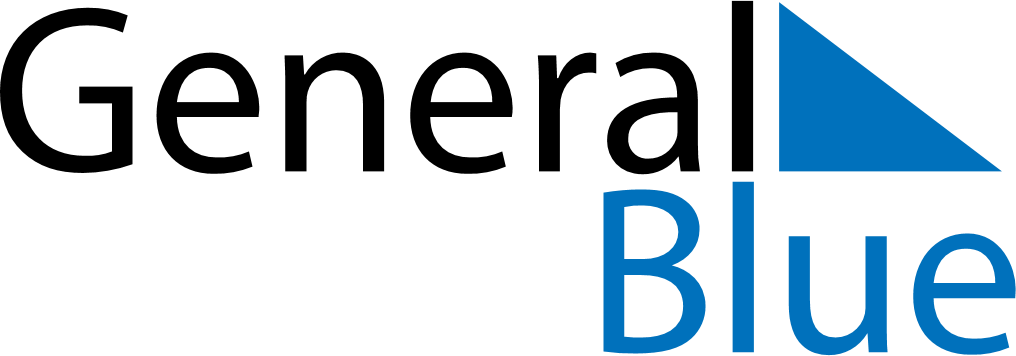 February 2022February 2022February 2022February 2022BurundiBurundiBurundiMondayTuesdayWednesdayThursdayFridaySaturdaySaturdaySunday1234556Unity DayUnity Day78910111212131415161718191920212223242526262728